Weekly UpdateSeptember 23, 2020THE MASKBy Diane DeWallAs we grab our mask to go keep in mind we’re all in this you know. To keep us safe each day I pray. Wash your hands before you go. Down the road to and fro. With every breath we take we are blessed that we don’t have COVID-19 today. So hold your head up high and be glad your lives and everyone’s around you matter until the day they discover the vaccine we will keep our mask intact, and pray the Lord it won’t be long so our lives will go on.RISE YOUTH GROUPOur Rise Middle School Youth Group meets tonight at 6:00pm! All middle-schoolers are welcome!FELLOWSHIP SMALL GROUPFellowship small group will begin meeting tomorrow night at 6:00pm.SYMPATHYWe express our sympathy to Gary Reiners and family upon the death of his mother, Wilma Reiners, who passed away on Sunday, September 20th. Visitation will be on Thursday, September 24th from 5-7pm and funeral at 11am Friday, September 25th, both at Rosenbaum Funeral Home.HUSTLERSThe Hustlers Group will meet this Saturday, September 26, at 7:00 pm at the church to discuss our plans for the coming year.  Please come with masks and your own drink as there will be no refreshments that evening.  If you have never joined us in the past, please know that you are more than welcome to join us on the 26th!CHURCH THIS SUNDAYWe will continue Sunday morning worship with our social distancing rules this Sunday at 10:15am.HIGH SCHOOL MINISTRYOur High School Ministry meets on Sundays at 5:00pm.FOUNDATIONS CLASSThe foundations class for 6th-8th graders who are seeking to learn the basic principles of the Christian faith meets WEEKLY, culminating in a Baptism Sunday on October 25th. This class will serve as the student’s foundation of faith for the coming decades. Following the completion of Foundations class, the 6th-8th Sunday School class will begin meeting at the same time as other age groups.DWM SURVEYIf you haven’t yet completed the DWM Survey, please do so by Thursday, September 24th. One of the goals DWM has this year is to involve more women of the congregation. We would like to have ALL women answer the questions in the survey so we can appropriately plan for women's ministry.  DWM SurveySMALL GROUPSThe following small groups will continue through the fall:Family in Focus: Family in Focus small group meets on the 1st & 3rd Thursday of each month at 6:00pm at the church. Next meeting: October 1st Fellowship Small Group: Fellowship small group will meet on the 2nd & 4th Thursday of each month at 6:00pm at the church beginning September 24th. DWM: Disciples Women’s Group meets at 7:00pm on the third Tuesday of each month. Next meeting: October 20th Men’s Fellowship: The men’s group meets on the third Thursday of each month at 8:00am. Next meeting: October 15th Seekers Sunday School: The Seekers Adult Sunday School class provides an option for those with busy schedules to meet in a small group on Sunday mornings. They meet the 1st & 3rd Sundays of each month beginning at 9:15am. Next meeting: October 4th DAILY DEVOTIONAL SERIES Our current daily series is through the book of Galatians. Please send your email to gcfccdoc@yahoo.com to be added to the daily study list.PRAYER REQUESTSWe invite anyone with a prayer request to drop it into the offering plates on Sunday morning. PRAYER LISTHarold StimmelHarriet FarneyPatty BenzEvelyn Fawver (Recently fell)Irene SchaeferMike LorenzenChet Goodrich Phil Walker (Sue Walker’s brother)Noel HutchcraftBIRTHDAYS AND ANNIVERSARIES(September 23-29, 2020)		September	24:	April Warren	25:	Freda Poe		Jalene Medler	27:	Thelma Rhodes	29:	Noel & Carol Hutchcraft   ‘63			Please send us (gcfccdoc@yahoo.com) additions or corrections of birthdays,anniversaries, or email addresses.ATTENDANCELINKSWebsite: fccdocgc.com  fccdocgc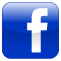   fccdocgc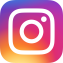  fccdocgc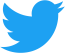 Weekly AttendanceWeekly AttendanceWeekly AttendanceWeekly AttendanceWeekly AttendanceWeekly AttendanceWeekly Attendance12345AVGJuly 2020464433- 41Aug 2020-444147-44Sept 202034445344Average Monthly AttendanceAverage Monthly AttendanceAverage Monthly AttendanceAverage Monthly AttendanceAverage Monthly Attendance2017201820192020July30405341Aug35445644Sept494956